Notice to the studentsThis is to bring to your notice that hence forth all the assignments and academic related work will be checked by Ms. Anila.K.P, the Writing Advisor. Hence, requesting you all to follow the same procedure of online appointment. It’s mandatory to fill in the google form provided for appointment along with the booking of session’s slot and uploading the academic work that needs to be checked and verified. Once the Writing Advisor goes through the assignments or any academic content, either a google meet or via email; suggestions will be given to the students to improve upon their work. Availability of Writing Advisor for online/google meet sessionsFor any query contact Ms.Anila.K.P. (akp003@chowgules.ac.in) Ph: 0832-2722216TimeMondayTuesdayWednesdayThursdayFridaySaturday9.30- 10.00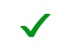 10.00- 10.3010.30- 11.00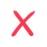 11.00-11.3011.30-12.0012.00- 12.302.30-3.003.00-3.30